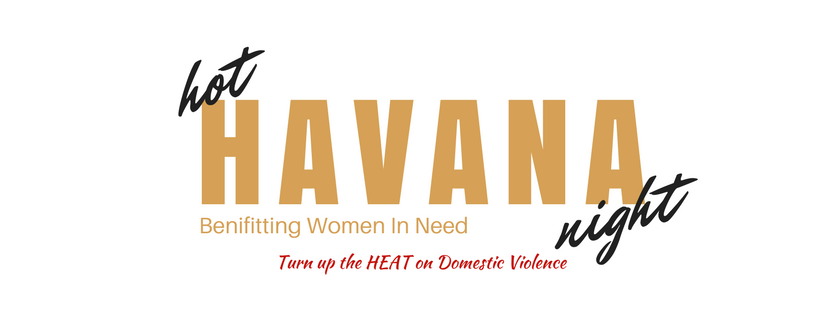 August 10th, 2019Women In Need’s - 4rd Annual “Hot Havana Night”Silent Auction Donor FormSponsor Name/Title/ Company/Organization:____________________________  Contact Person:  ____________________________Address: ____________________________________________________________________________________________________City:  ___________________________________________________ State: _________ Zip:_________________________________Email: __________________________________________________ Daytime phone: ______________________________________Delivery/Pick Up Address ____________________________________________________________________Description of items (s) being donated: ____________________________________________________________________________________________________________________________________________________________________________________________________________________________________________________________________________________________________________________________________________________________________________________________________________________________________________________________________________________________________________________________Value of items  (s): ____________________________________________________________________________________________________________________________________________________________________Is donor also a sponsor? _________________THANK YOU FOR YOUR DONATION!******************************************************************************Office Use OnlyThanked ______________________________Item (s) received/picked up _______________
Invitation mailed/delivered _______________Signed Up By: _________________________Contributions are tax deductible as allowed by Federal Law.  For Information please call: Connie Pettitt 972.772.3000, 903.455.4512